Consortium des Bibliothèques de l’Enseignement Supérieur du Sénégal (COBESS) Member ListBibliothèque Centrale de l'Université Cheikh Anta Diop de DakarBibliothèque Centrale de l'Université Gaston Berger de St-LouisCentre Africain d'Etudes Supérieures en Gestion (CESAG) DakarCentre d'Etudes des Sciences et Techniques de l'Information (CESTI)Centre National de Documentation Scientifique et Technique (CNDST) DakarBibliothèque de l’Université Alioune Diop de BambeyDépartement d'Odontologie et de Stomatologie/ Université Cheikh Anta Diop de DakarEcole des Bibliothécaires, Archivistes et Documentalistes (EBAD) DakarEcole Inter-état des Sciences et Médecine Vétérinaires (EISMV) DakarEcole Polytechnique de Thiès (EPT)Ecole Supérieure Multinationale des Télécommunications (ESMT) DakarFaculté des Sciences et Technologies de l'Education et de la Formation (FASTEF) DakarInstitut Africain de  Développement Economique et de Planification  IDEP  DakarInstitut Africain de Management (IAM) DakarInstitut Fondamental d'Afrique Noire C.A.D./IFAN/ DakarInstitut National Supérieur d'Education Populaire et Sportive (INSEPS) DakarInstitut Supérieur de Formation Agricole et Rural – (ISFAR)  BambeyInstitut Sénégalais de Recherche Agricole (ISRA)Institution Sainte Jeanne D'arc (ISJA) Post bac. DakarUnité De Formation Et De Recherche en Sciences Agricoles et Développement Rural Unité De Formation Et De Recherche Lettres Et Sciences Humaines, St LouisUnité De Formation Et De Recherche Sciences Appliquées Et Technologie St LouisUnité De Formation Et De Recherche Sciences Economiques Et Gestion St LouisUnité De Formation Et De Recherche Sciences Juridiques Et Politiques St LouisUniversité de ThièsUniversité Assane Seck  de ZiguinchorUniversité Saint Christopher El hadj Ibrahima Niass Ibrahima Mar Diop Dakar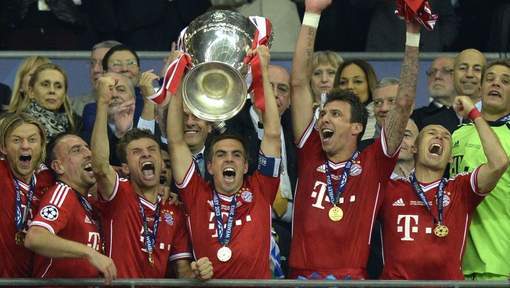 